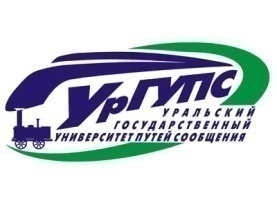 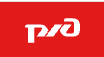 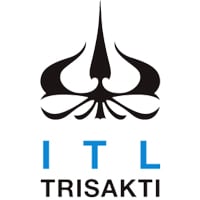 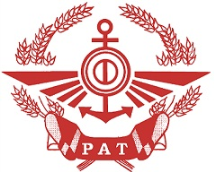 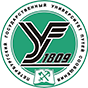 МЕЖДУНАРОДНАЯ НАУЧНО-ПРАКТИЧЕСКАЯ КОНФЕРЕНЦИЯ«ЖЕЛЕЗНОДОРОЖНЫЙ  ТРАНСПОРТ  И  ТЕХНОЛОГИИ»«RAILWAY TRANSPORT AND TECHNOLOGIES» (RTT- 2021)Уважаемые коллеги!Приглашаем Вас принять участие в МНПК «RTT- 2021»,посвященной 65-летию университета 24-25 ноября 2021 года, Екатеринбург, УрГУПСОРГАНИЗАТОРЫ:ФГБОУ ВО «Уральский государственный университет путей сообщения» (УрГУПС) ФГБОУ ВО «Петербургский государственный университет путей сообщения Императора Александра I» (ПГУПС)Тризсакти Институт Транспорта и Логистики (Trisakti Institute of Transportation and Logistics)Общероссийская общественная организация Российская Академия Транспорта (РАТ)Свердловская железная дорога – филиал ОАО «РЖД» (СвЖД)ПРОГРАММНЫЙ  комитетГалкин А. Г. – доктор технических наук, профессор, ректор УрГУПС;Титова Т.С. – доктор технических наук, профессор, первый проректор - проректор по научной работе ПГУПС;Колесников И.Н. – начальник Свердловской железной дороги – филиала ОАО «РЖД»;Тьюк Сукардиман – Доктор наук, Ректор Института транспорта и логистики Трисакти, Индонезия;Кристиан Браувейлер – Профессор, Доктор общественно-политических наук, Университет прикладных наук Цвикау, Германия.Организационный  комитетБушуев С.В. – кандидат технических наук, доцент, проректор по научной работе УрГУПС председатель;Титова Т.С. – доктор технических наук, профессор, первый проректор - проректор по научной работе сопредседатель;Пидяшов А.М. – главный инженер Свердловской железной дороги, сопредседатель; Анашкина Н.Ю. – кандидат филологических наук, доцент, проректор по международным связям УрГУПС;Симармата Джулиатер – Вице-президент, Доктор Бизнес администрирования, Институт транспорта и логистики Трисакти, Индонезия;Джоу Джин – Директор департамента транспортного машиностроения, Пекинский объединенный университет, Китай;Нурсери Альфариди С. Насутион – Руководитель отдела международного сотрудничества, Институт транспорта и логистики Трисакти, Индонезия;Яцек Шолтысек  – профессор, доктор экономических наук, зав. кафедрой Социальная логистика Экономического Университета г. Катовице, Польша.Игнасио Менендес Пидаль – профессор, Гражданский Инженер, Заместитель директора по международным связям и продвижению Школы/Института  инженеров Дорог, Каналов и Портов, старший советник Университета по связям с Российской Федерацией и CНГ, Политехнический университет Мадрида, Испания.	ЦЕЛЕВАЯ АУДИТОРИЯ:К участию в конференции приглашаются доктора и кандидаты наук, научные работники, соискатели ученых степеней, преподаватели, аспиранты, магистранты вузов, специалисты ОАО «РЖД» и железных дорог промышленного транспорта. Форма проведения конференции: онлайн. 	РАБОЧИЕ ЯЗЫКИ:	Русский, английский.	 НАУЧНЫЕ НАПРАВЛЕНИЯ КОНФЕРЕНЦИИ (СЕКЦИИ) Тяга и подвижной составТранспортное машиностроение: инновации рельсового транспорта;Подготовка кадров для железнодорожного транспортного машиностроения;Совершенствование технологии ремонта, эксплуатации и повышение энергоэффективности подвижного состава. Инфраструктура и технологииСовременные технологии и техника для систем тягового электроснабжения железных дорог;  Системы управления движением поездов и инфокоммуникационные технологии;Строительство и эксплуатация инфраструктуры железнодорожного транспорта; Современные технологии в транспортном и промышленно-гражданском строительстве;Автомобильное хозяйство, транспортная городская инфраструктура, эксплуатация автодорог. Транспортная экономика и логистикаОрганизационно-экономические проблемы и перспективы развития транспортной отрасли;  Инновационные технологии в организации перевозочного процесса и управления на транспорте;   Будущее транспортно-логистического комплекса; Проблемы и перспективы взаимодействия участников перевозочного процесса. Естественные, социальные и гуманитарные науки на службе транспортаФундаментальные и прикладные исследования в области естественных наук, информационных технологий и мехатроники;  Инновационные решения в сфере охраны труда, охраны окружающей среды, здоровья и менеджмента безопасности на транспорте;Современные технологии управления транспортным комплексом:  от теории менеджмента к практике; Управление человеческим капиталом в условиях цифровой трансформации транспортного комплекса;Гуманитарные науки в модернизационных процессах общества.	Регистрация участников на сайте конференции: http://rtt2021.ru  	ПУБЛИКАЦИЯ	Материалы конференции публикуются в журналах открытого доступа «AIP 	Conference Proceedings» (AIP Publishing LLC, USA)  или «Transport research 	procedia» (Elsevier), индексируемых SCOPUS 	Статьи отправлять на почту: rtt2021conf@mail.ru 	ОСНОВНЫЕ ДАТЫРегистрация для участия в конференции с докладом до 14 ноября 2021 г.Представление статьи на английском языке до 30 декабря 2021 г.	Контакты:Бушуев Сергей Валентинович, проректор по научной работе УрГУПСТел./факс: (343) 221-24-67;Чиркова Вера Викторовна, координатор конференции УрГУПСТел.: (343) 221-24-98.E -mail: rtt-2021@usurt.ru 